         Join us for Spirit week and dress accordingly 25th/29th  ◄ Sep 2021  October  2021October  2021October  2021October  2021October  2021Nov 2021 ►SunMonTueWedThuFriSat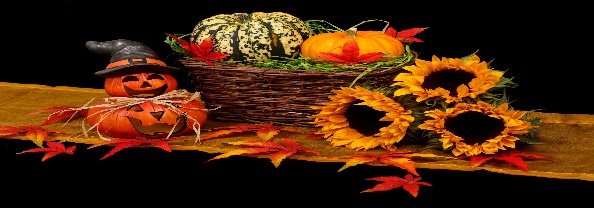 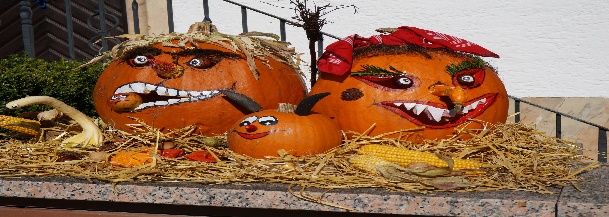 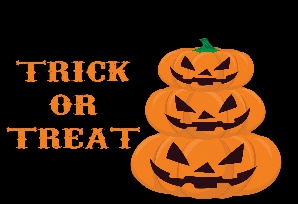 1 10:30a-1:1 Visits 3rd2:00p-Shuffle Board2 TNN @ Missouri 12:00pm10:30a- Leisure Cart2:00p-Finish My Phrase3 Daily TV church services & Gospel music on channel 811 for leisure & Bible study work pages as interested & prayer partner as requested4 10:30a Bingosize2:00p- Hangman5 10:30a-Temple Baptist2:00p-Andy Griffith Trivia6 10:30a Bingosize2:00p-Bingo7 10:30a-Balloon Inspirations2:00p- Halloween Coloring8 10:30a-Comfort Cart 3rd2:00p-Volleyball9 TNN v/s SC10:30a-Bedside Books2:00p- Q-Tip  Skeletons10 Daily TV church services & Gospel music on channel 811 for leisure & Bible study work pages as interested & prayer partner as requested11 10:30a Bingosize2:00p-Evening spa12 10:30a-Temple Baptist2:00p- Art & Crafts Fun13 10:30a Bingosize2:00p-Bingosize     $STORE$14 10:30a-1:1 Visits 2:00p-Election Committee15 10:30a-3rd Floor 1:1 visits2:00p- Smores16 TNN @ Mississippi10:30a-Krispy Kreme Spooky Donuts2:00p-Ghostly Bean Bag Toss17 Daily TV church services & Gospel music on channel 811 for leisure & Bible study work pages as interested & prayer partner as requested18 Come Join Our   Fall             Festival 2nd  floor dining room19 10:30a-Temple Baptist2:00p-Hot Potato20 10:30a Bingosize2:00p-Bingo21 10:30a- Morning Exercise2:00p-Courtyard  Visits & Fall Cleanup22 10:30a-Coffee Cart 3rd2:00p-Monthly Birthday Party23 TNN @ Alabama10:30-Spooky Manicures2:00p-Ghost Busters24 Daily TV church services & Gospel music on channel 811 for leisure & Bible study work pages as interested & prayer partner as requested25 Leggings/shirts10:30a Bingosize2:00p- Pumpkin Contest26 Granny/PJ Day10:30a-Temple Baptist2:00p-Residents COuncil27 wicked witch10:30a Bingosize2:00p-Bingo28 Flannel/scarecrow10:30a-Spooky Stories2:00p- Halloween Word search29 Halloween Dressup10:30a-Halloween Parade2:00p- Monster Mash Party30 10:30a-Lollipop Ghost2:00p-Halloween Movie31 HAPPY HALLOWEENDaily TV church services & Gospel music on channel 811 for leisure & Bible study work pages as interested & prayer partner as requestedPlease let activities know if you need any extra leisure supplies or help with family contacts by phone, skpe, or mail. All activites are subject to change at anytime due to covid 19 precautions…Also available for leisure time.. (Tablets, Chrome book, ipods, wi game, jigsaw & word puzzles, reading supplies, coloring supplies, art supplies, movies and library assistance also shopping online if needed. Pet Therapy will visit throughout the month as able due to COVID precautions Please let activities know if you need any extra leisure supplies or help with family contacts by phone, skpe, or mail. All activites are subject to change at anytime due to covid 19 precautions…Also available for leisure time.. (Tablets, Chrome book, ipods, wi game, jigsaw & word puzzles, reading supplies, coloring supplies, art supplies, movies and library assistance also shopping online if needed. Pet Therapy will visit throughout the month as able due to COVID precautions Please let activities know if you need any extra leisure supplies or help with family contacts by phone, skpe, or mail. All activites are subject to change at anytime due to covid 19 precautions…Also available for leisure time.. (Tablets, Chrome book, ipods, wi game, jigsaw & word puzzles, reading supplies, coloring supplies, art supplies, movies and library assistance also shopping online if needed. Pet Therapy will visit throughout the month as able due to COVID precautions Please let activities know if you need any extra leisure supplies or help with family contacts by phone, skpe, or mail. All activites are subject to change at anytime due to covid 19 precautions…Also available for leisure time.. (Tablets, Chrome book, ipods, wi game, jigsaw & word puzzles, reading supplies, coloring supplies, art supplies, movies and library assistance also shopping online if needed. Pet Therapy will visit throughout the month as able due to COVID precautions Please let activities know if you need any extra leisure supplies or help with family contacts by phone, skpe, or mail. All activites are subject to change at anytime due to covid 19 precautions…Also available for leisure time.. (Tablets, Chrome book, ipods, wi game, jigsaw & word puzzles, reading supplies, coloring supplies, art supplies, movies and library assistance also shopping online if needed. Pet Therapy will visit throughout the month as able due to COVID precautions Please let activities know if you need any extra leisure supplies or help with family contacts by phone, skpe, or mail. All activites are subject to change at anytime due to covid 19 precautions…Also available for leisure time.. (Tablets, Chrome book, ipods, wi game, jigsaw & word puzzles, reading supplies, coloring supplies, art supplies, movies and library assistance also shopping online if needed. Pet Therapy will visit throughout the month as able due to COVID precautions 